참가업체 전시관련 주요 일정 및 각종 신청서류 제출                   1. 주요 일정                                                                              2. 각종 신청서류 제출                                                                   전시 관련 주요 신청서 양식                                          ■ 신청업체■ 프레스브리핑 신청내역※ 순서추첨 : 2023. 2. 13(월)※ 프레스데이 : 2023. 3. 30(목) 08:30 ~ 14:00까지■ 신청업체■ 브랜드데이 행사 신청내역※ 평일 17:30~21:00, 주말 18:30~21:00※ 접수상황에 따라 스케줄이 일부 조정될 수 있음■ 신청업체■ 세미나 개최 신청내역※ 임대비용 : 사용면적 및 일정에 따라 상이하며, 신청현황에 따라 조직위에서 별도 안내 예정■ 신청업체■ 운영업체■ 장치업체■ 전기공사업체※ 부스 설계도면 첨부하여 제출 (복층 설치업체는 복층도면 포함)■ 신청업체■ 부대시설 신청내역                                                                                 (부가세 별도)※ 입금계좌 : 신한은행 140-005-228472 / 예금주(한국자동차산업협회)※ 입금증 사본을 첨부하여 제출■ 신청업체■ 승인 신청내역※ 위험물에 대한 사양서, 카탈로그 등을 첨부하여 제출■ 신청업체■ 신고내역※ 5ton/㎡ 이상의 초중량물에 해당※ 초중량물 배치도, 하중분포 계획서 등을 첨부하여 제출■ 신청업체■ 세부계획※ 현장 상황에 따라 일부 조정될 수 있음■ 신청업체■ 일반입장권 신청내역(부가세 포함)※ 기본 제공되는 초대권 수량과는 별개로 추가 신청수량에 해당됨※ 입금계좌 및 결제방식은 별도 안내 예정■ 신청업체■ 신고내역■ 신청업체■ 추가임차 신청내역■ 시간외 사용료(부가세 별도)※ 시간당 30분 초과는 1시간으로 간주하고, 30분 이하는 1시간 사용료의 1/2 적용※ 입금계좌 : 신한은행 140-005-228472 / 예금주(한국자동차산업협회)※ 입금증 사본을 첨부하여 제출주   요   업   무주   요   업   무일   정비 고부스 마킹 (참가업체 전시장 위치표시)부스 마킹 (참가업체 전시장 위치표시)2023. 3. 20 (08:00)장치공사 시작1,000㎡ 이상 업체2023. 3. 20 (08:00)장치공사 시작1,000㎡ 미만 업체2023. 3. 22 (08:00)장치공사 완료 (독립부스 시공마감)장치공사 완료 (독립부스 시공마감)2023. 3. 29 (12:00)전시품 반입완료전시품 반입완료2023. 3. 29 (15:00)출입증 현장발급출입증 현장발급2023. 3. 29(12:00~18:00)전기, 인터넷, 급배수 등 부대시설 설치 완료전기, 인터넷, 급배수 등 부대시설 설치 완료2023. 3. 29 (20:00)전시품, 장치물 시연 및 부스 내 행사 리허설전시품, 장치물 시연 및 부스 내 행사 리허설2023. 3. 29(15:00~21:00)중장비 진입금지전시품 반출 (전시차량, 고가 전시물에 한함)전시품 반출 (전시차량, 고가 전시물에 한함)2023. 4. 9(19:00~21:00)전시품 반출 (기타 전시품 및 부스구조물)전시품 반출 (기타 전시품 및 부스구조물)2023. 4. 10 ~ 4. 12(08:00~21:00)주   요   업   무일   정비 고 프레스브리핑 신청서 제출2023. 2. 10* 2. 13 추첨별첨서식 1 브랜드데이 행사 신청서 제출2023. 2. 28별첨서식 2 세미나 개최 신청서 제출2023. 2. 28별첨서식 3 용역업체(운영/장치/전기공사) 신고서 제출*독립부스 필수2023. 2. 28별첨서식 4 부대시설(전기/인터넷/급배수 등) 신청 및 사용료 납부*독립부스 필수, 조립부스 선택2023. 2. 28별첨서식 5 부스 설계도면 제출 (복층 설치업체는 복층도면 포함)*독립부스 필수2023. 2. 28 부스 상호간판 신청서 제출*조립부스 필수2023. 2. 28별도공지 디렉토리 자료 등록 (홈페이지용)2023. 2. 28온라인신청 홍보자료 신청서 제출 (보도자료/라이브인터뷰)2023. 2. 28별도공지 화기․위험물 사용승인 신청서 제출2023. 3. 10별첨서식 6 초중량물 반입․반출 신고서 제출2023. 3. 10별첨서식 7 참가업체 부스내 행사 세부계획서 제출2023. 3. 10별첨서식 8 참가업체 입장권(할인판매용) 신청서 제출2023. 3. 15별첨서식 9 출입증 온라인 등록 (전시기간 상주요원)2023. 3. 22온라인신청(별도공지) 전시품(차량/모빌리티) 반입․반출 신고서 제출*완성차/이륜차/UAM 업체 필수장치․전시․철거기간별첨서식 10 정규시간외 임차 신청 및 사용료 납부장치․전시․철거기간별첨서식 11   1.프레스브리핑 신청서   2.브랜드데이 행사 신청서   3.세미나 개최 신청서   4.용역업체(운영/장치/전기공사) 신고서    5.부대시설(전기/인터넷/급배수 등) 신청서    6.화기ㆍ위험물 사용승인 신청서    7.초중량물 반입·반출 신고서    8.참가업체 부스내 행사 세부계획서    9.참가업체 입장권(할인판매용) 신청서   10.전시품(차량/모빌리티) 반입ㆍ반출 신고서  11.정규시간외 임차 신청서접수처 : sms@kama.or.kr / limsy@kama.or.kr접수처 : sms@kama.or.kr / limsy@kama.or.kr별첨서식 1프레스브리핑 신청서제출기한별첨서식 1프레스브리핑 신청서2023. 2. 10(금)업체명부스번호주  소대 표 자담당자성    명담당자부    서직    위담당자휴대전화직통번호담당자이 메 일홈페이지희망시간브리핑 담당자(설명자)직    위브리핑 담당자(설명자)휴대전화장    소(  )전시부스전시부스전시부스장    소(  )전시장 내 별도 공간, 전시장 외부, 킨텍스 회의실 등 전시장 내 별도 공간, 전시장 외부, 킨텍스 회의실 등 전시장 내 별도 공간, 전시장 외부, 킨텍스 회의실 등 세부계획특별초청인사비    고2023 년월일참가업체명대표자명서명서명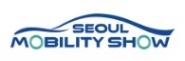 별첨서식 2별첨서식 2브랜드데이 행사 신청서브랜드데이 행사 신청서브랜드데이 행사 신청서제출기한제출기한별첨서식 2별첨서식 2브랜드데이 행사 신청서브랜드데이 행사 신청서브랜드데이 행사 신청서2023. 2. 28(화)2023. 2. 28(화)업체명부스번호주  소대 표 자담당자성    명담당자부    서직    위담당자휴대전화직통번호담당자이 메 일홈페이지희망일시운영담당자직    위직    위운영담당자휴대전화휴대전화장    소(  )전시부스전시부스전시부스전시부스전시부스장    소(  )전시장 내 별도 공간, 전시장 외부, 킨텍스 회의실 등 전시장 내 별도 공간, 전시장 외부, 킨텍스 회의실 등 전시장 내 별도 공간, 전시장 외부, 킨텍스 회의실 등 전시장 내 별도 공간, 전시장 외부, 킨텍스 회의실 등 전시장 내 별도 공간, 전시장 외부, 킨텍스 회의실 등 행사계획행사계획참석예정인원참석예정인원명명특별초청인사비    고2023 년월일참가업체명대표자명서명서명별첨서식 3별첨서식 3세미나 개최 신청서세미나 개최 신청서세미나 개최 신청서제출기한제출기한별첨서식 3별첨서식 3세미나 개최 신청서세미나 개최 신청서세미나 개최 신청서2023. 2. 28(화)2023. 2. 28(화)업체명부스번호주  소대 표 자담당자성    명담당자부    서직    위담당자휴대전화직통번호담당자이 메 일홈페이지희망일시초청강사직    위직    위초청강사휴대전화휴대전화장    소(  )킨텍스 회의실킨텍스 회의실킨텍스 회의실킨텍스 회의실킨텍스 회의실장    소(  )기타(전시장 내부 등)기타(전시장 내부 등)기타(전시장 내부 등)기타(전시장 내부 등)기타(전시장 내부 등)세미나 주제 및발표/강연 내용세미나 주제 및발표/강연 내용참석예정인원참석예정인원명명특별초청인사비    고(요청사항)2023 년월일참가업체명대표자명서명서명별첨서식 4*독립부스 필수별첨서식 4*독립부스 필수용역업체 신고서(운영업체/장치업체/전기공사업체)용역업체 신고서(운영업체/장치업체/전기공사업체)용역업체 신고서(운영업체/장치업체/전기공사업체)제출기한제출기한별첨서식 4*독립부스 필수별첨서식 4*독립부스 필수용역업체 신고서(운영업체/장치업체/전기공사업체)용역업체 신고서(운영업체/장치업체/전기공사업체)용역업체 신고서(운영업체/장치업체/전기공사업체)2023. 2. 28(화)2023. 2. 28(화)업체명부스번호담당자성    명담당자부    서직    위업체명대표자명주  소현장책임자성    명직    위현장책임자연 락 처이 메 일업체명대표자명주  소현장책임자성    명직    위현장책임자연 락 처이 메 일면허허가번호킨텍스등록여부(  )예면허허가번호킨텍스등록여부(  )아니오업체명대표자명주  소현장책임자성    명직    위현장책임자연 락 처이 메 일면허허가번호킨텍스등록여부(  )예면허허가번호킨텍스등록여부(  )아니오2023 년월일참가업체명대표자명서명서명별첨서식 5*독립부스 필수별첨서식 5*독립부스 필수부대시설 신청서(전기/인터넷/급배수 등)부대시설 신청서(전기/인터넷/급배수 등)부대시설 신청서(전기/인터넷/급배수 등)제출기한제출기한별첨서식 5*독립부스 필수별첨서식 5*독립부스 필수부대시설 신청서(전기/인터넷/급배수 등)부대시설 신청서(전기/인터넷/급배수 등)부대시설 신청서(전기/인터넷/급배수 등)2023. 2. 28(화)2023. 2. 28(화)업체명부스번호주  소대 표 자담당자성    명담당자부    서직    위담당자휴대전화직통번호담당자이 메 일홈페이지구   분구   분구   분단   가  신청수량 신청수량 금   액금   액금   액전   기일 반 용(08:00~21:00)220V 단상    ￦110,000/kWkW￦전   기일 반 용(08:00~21:00)220V 삼상    ￦110,000/kWkW￦전   기일 반 용(08:00~21:00)380V 삼상    ￦110,000/kWkW￦전   기24시간용220V 단상    ￦130,000/kWkW￦전   기24시간용220V 삼상    ￦130,000/kWkW￦전   기24시간용380V 삼상    ￦130,000/kWkW￦전   기작업전기380V 삼상    ￦110,000/kWkW￦전   화국   내국   내 ￦100,000/unitUnit(s)￦전   화국   제국   제￦160,000/unitUnit(s)￦인터넷 전용선 *유선인터넷 전용선 *유선인터넷 전용선 *유선￦220,000/unitUnit(s)￦급 ․ 배수급 ․ 배수급 ․ 배수  ￦250,000/spotSpot(s)￦압축공기압축공기압축공기  ￦250,000/spotSpot(s)￦고객관리시스템(RF) *바코드 핸디형고객관리시스템(RF) *바코드 핸디형고객관리시스템(RF) *바코드 핸디형   ￦300,000/unitUnit(s)￦총      계총      계총      계총      계총      계총      계￦2023 년월일참가업체명대표자명서명서명별첨서식 6별첨서식 6화기ㆍ위험물 사용승인 신청서화기ㆍ위험물 사용승인 신청서화기ㆍ위험물 사용승인 신청서제출기한제출기한별첨서식 6별첨서식 6화기ㆍ위험물 사용승인 신청서화기ㆍ위험물 사용승인 신청서화기ㆍ위험물 사용승인 신청서2023. 3. 10(금)2023. 3. 10(금)업체명부스번호주  소대 표 자담당자성    명담당자부    서직    위담당자휴대전화직통번호담당자이 메 일홈페이지위험물명용    량사용목적방화 및안전대책비    고2023 년월일참가업체명대표자명서명서명별첨서식 7별첨서식 7초중량물 반입ㆍ반출 신고서초중량물 반입ㆍ반출 신고서초중량물 반입ㆍ반출 신고서제출기한제출기한별첨서식 7별첨서식 7초중량물 반입ㆍ반출 신고서초중량물 반입ㆍ반출 신고서초중량물 반입ㆍ반출 신고서2023. 3. 10(금)2023. 3. 10(금)업체명부스번호주  소대 표 자담당자성    명담당자부    서직    위담당자휴대전화직통번호담당자이 메 일홈페이지일   자일   자품   명중   량(톤)수   량규   격비   고반   입 반   출품   명중   량(톤)수   량규   격비   고2023 년월일참가업체명대표자명서명서명별첨서식 8별첨서식 8참가업체 부스내 행사 세부계획서참가업체 부스내 행사 세부계획서참가업체 부스내 행사 세부계획서제출기한제출기한별첨서식 8별첨서식 8참가업체 부스내 행사 세부계획서참가업체 부스내 행사 세부계획서참가업체 부스내 행사 세부계획서2023. 3. 10(금)2023. 3. 10(금)업체명부스번호주  소대 표 자담당자성    명담당자부    서직    위담당자휴대전화직통번호담당자이 메 일홈페이지행 사 명행사일정소요시간행사내용스피커 사용여부(  )예(  )아니오무선마이크 사용여부(  )예(  )아니오특별출연비    고2023 년월일참가업체명대표자명서명서명별첨서식 9별첨서식 9참가업체 일반입장권 신청서(50% 할인구입)참가업체 일반입장권 신청서(50% 할인구입)참가업체 일반입장권 신청서(50% 할인구입)제출기한제출기한별첨서식 9별첨서식 9참가업체 일반입장권 신청서(50% 할인구입)참가업체 일반입장권 신청서(50% 할인구입)참가업체 일반입장권 신청서(50% 할인구입)2023. 3. 15(수)2023. 3. 15(수)업체명부스번호주  소대 표 자담당자성    명담당자부    서직    위담당자휴대전화직통번호담당자이 메 일홈페이지구   분단   가  신청수량 신청수량 총   액총   액총   액일반입장권(50% 할인판매용)￦7,500/매매￦2023 년월일참가업체명대표자명서명서명별첨서식 10*완성차 필수별첨서식 10*완성차 필수전시품 반입ㆍ반출 신고서(차량/모빌리티)전시품 반입ㆍ반출 신고서(차량/모빌리티)전시품 반입ㆍ반출 신고서(차량/모빌리티)제출기한제출기한별첨서식 10*완성차 필수별첨서식 10*완성차 필수전시품 반입ㆍ반출 신고서(차량/모빌리티)전시품 반입ㆍ반출 신고서(차량/모빌리티)전시품 반입ㆍ반출 신고서(차량/모빌리티)장치 ․ 전시 ․ 철거기간 중 수시장치 ․ 전시 ․ 철거기간 중 수시업체명부스번호주  소대 표 자담당자성    명담당자부    서직    위담당자휴대전화직통번호담당자이 메 일홈페이지일   자일   자품   명수   량규   격비   고반   입 반   출품   명수   량규   격비   고2023 년월일참가업체명대표자명서명서명별첨서식 11별첨서식 11정규시간외 임차 신청서정규시간외 임차 신청서정규시간외 임차 신청서제출기한제출기한별첨서식 11별첨서식 11정규시간외 임차 신청서정규시간외 임차 신청서정규시간외 임차 신청서장치 ․ 전시 ․ 철거기간 중 수시장치 ․ 전시 ․ 철거기간 중 수시업체명부스번호주  소대 표 자담당자성    명담당자부    서직    위담당자휴대전화직통번호담당자이 메 일홈페이지추가임차일정2023.   .   . (    :    )  ~  2023.   .   . (    :    )2023.   .   . (    :    )  ~  2023.   .   . (    :    )추가임차일정시간사    유부스면적㎡구   분단   가  시간외 작업시간 시간외 작업시간 총   액총   액총   액500㎡ 이상 업체￦900/㎡(1시간)시간￦500㎡ 미만 업체￦400,000/1시간시간￦2023 년월일참가업체명대표자명서명